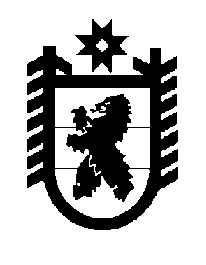 Российская Федерация Республика Карелия    ПРАВИТЕЛЬСТВО РЕСПУБЛИКИ КАРЕЛИЯПОСТАНОВЛЕНИЕот  24 сентября 2019 года № 360-Пг. Петрозаводск О внесении изменения в постановление Правительства
Республики Карелия от 11 марта 2019 года № 106-ППравительство Республики Карелия п о с т а н о в л я е т:Внести в перечень должностных лиц Министерства экономического развития и промышленности Республики Карелия, осуществляющих в соответствии с законодательством Российской Федерации лицензионный контроль за соблюдением лицензиатами  лицензионных требований при осуществлении деятельности по заготовке, хранению, переработке и реализации лома черных металлов, цветных металлов, утвержденный постановлением Правительства Республики Карелия от 11 марта 2019 года № 106-П 
«Об утверждении перечня должностных лиц Министерства экономического развития  и промышленности Республики Карелия, осуществляющих в соответствии с законодательством Российской Федерации лицензионный контроль за соблюдением лицензиатами лицензионных требований при осуществлении деятельности по заготовке, хранению, переработке и реализации лома черных металлов, цветных металлов» (Официальный интернет-портал правовой информации (www.pravo.gov.ru), 12 марта 2019 года, 
№ 1000201903120002), изменение, изложив его в следующей редакции:«Утвержден постановлениемПравительства Республики Карелия от  11 марта 2019 года № 106-ППеречень должностных лиц Министерства экономического развития 
и промышленности Республики Карелия, осуществляющих 
в соответствии с законодательством Российской Федерации лицензионный контроль за соблюдением лицензиатами  лицензионных требований при осуществлении деятельности по заготовке, хранению, переработке и реализации лома черных металлов, цветных металловЗаместитель Министра в соответствии с распределением компетенции между заместителями МинистраНачальник отдела административной реформы и лицензионной работыЗаместитель начальника отдела административной реформы и лицензионной работыГлавный специалист отдела административной реформы и лицензионной работыВедущий специалист отдела административной реформы и лицензионной работы».           ГлаваРеспублики Карелия                                                                  А.О. Парфенчиков